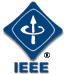 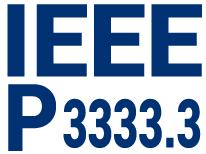 April 27, 2017To: Subir Das, Chair of IEEE 802.21 WGcc: Paul Nikolich, Chair of IEEE 802 LMSCSubject:  IEEE P3333.3 HMD based 3D Content Motion Sickness Reducing Technology Network Handover Problem SolvingDear Subir,This letter is to seek an opportunity to form a liaison partnership between P3333.3 WG and 802.21 WG. P3333.3 is a working group established to provide industrial standards that can help VR HMD manufacturers and VR content creators to reduce motion sickness caused by the use of VR HMD. We are allowing any individual to participate and freely discuss their opinions similar to what 802 is operating. Our WG is divided into six task groups that can help to identify some of the factors causing the motion sickness problem and to develop the general standard scopes and procedures that can reduce this problem. You can find the general structure of the working from the following link: https://mentor.ieee.org/3333.3/dcn/17/3-17-0027-00-0000-ieee-p3333-3-structure-and-management.pdfAs you can find it from the document above, the Network TG in P3333.3 is exploring to establish minimum network requirements to reduce the motion sickness people experience when using a VR HMD and one of the concerns raised in our first meeting in April, 2017 is the network handover when there is a change in wireless connection. We understand that IEEE 802.21 is the WG tackling this issue and we would be much interested in working with your WG to tackle the same problem for virtual reality. Currently, we have not been able to appoint a chair for the Network TG; hence, finalizing the required scopes for this liaison partnership would be premature but the purpose of this letter is to find an intent for your working group to exchange necessary information that will help us to achieve our goal.The IEEE P3333.3 WG had a meeting in Seoul, Korea from April 24, 2017 to April 27, 2017 and the progress of the meeting can be found at the following link:https://mentor.ieee.org/3333.3/dcn/17/3-17-0023-01-0000-session-12-agenda.docxThe IEEE P3333.3 WG is planning to host another meeting in New York from July 24 to 27, 2017 and we will be more than happy to invite you and your members to participate. We are very much looking forward to further discussion and cooperation with IEEE 802.21 WG while developing the minimum network requirements to reduce the motion sickness people experience while using a VR HMD.Best Regards,Dillon Seo, Chair of IEEE P3333.3 WGProjectIEEE 802.21 Working Group for Media Independent Services<http://www.ieee802.org/21/>TitleLiaison-letter-to-IEEE-802-21DCN21-17-0021-00-0000Date SubmittedMay 1, 2017Source(s)Sangkwon Peter Jeong (JoyFun Inc.) ceo@joyfun.krDillon Seo (VoleR Creative) dillon@volercreative.comRe:IEEE 802.21 Session #80 in Daejeon, KoreaAbstractThis contribution is Liaison letter within IEEE 802.21 and IEEE P3333.3PurposeTo propose exchange information about the Network standard of HMD based VR technologies.NoticeThis document has been prepared to assist the IEEE 802.21 Working Group. It is offered as a basis for discussion and is not binding on the contributing individual(s) or organization(s). The material in this document is subject to change in form and content after further study. The contributor(s) reserve(s) the right to add, amend or withdraw material contained herein.ReleaseThe contributor grants a free, irrevocable license to the IEEE to incorporate material contained in this contribution, and any modifications thereof, in the creation of an IEEE Standards publication; to copyright in the IEEE’s name any IEEE Standards publication even though it may include portions of this contribution; and at the IEEE’s sole discretion to permit others to reproduce in whole or in part the resulting IEEE Standards publication. The contributor also acknowledges and accepts that IEEE 802.21 may make this contribution public.Patent PolicyThe contributor is familiar with IEEE patent policy, as stated in Section 6 of the IEEE-SA Standards Board bylaws <http://standards.ieee.org/guides/bylaws/sect6-7.html#6> and in Understanding Patent Issues During IEEE Standards Development http://standards.ieee.org/board/pat/faq.pdf